700001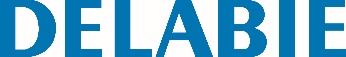 Bateria czasowa TEMPOMIX 2Nr: 700001 Opis do specyfikacjiCzasowa bateria stojąca do umywalki: Czas wypływu ~7 sekund. Wypływ nastawiony na 3 l/min przy 3 barach z możliwością regulacji od 1,5 do 6 l/min. Wandaloodporne sitko antyosadowe. Korpus z litego, chromowanego mosiądzu. Wężyki PEX W3/8" z zaworami odcinającymi, filtrami i zaworami zwrotnymi. Wzmocnione mocowanie 2 trzpieniami z Inoxu. Boczna, standardowa dźwignia regulacji temperatury z regulowanym ogranicznikiem temperatury maksymalnej. System antyblokady AB: Wypływ po zwolnieniu przycisku. 